Kraków 14.01.2015 r.Informacja prasowaG4 Garage rozrasta się w Centrum Logistycznym Kraków IIDystrybutor olejów samochodowych i płynów eksploatacyjnych przedłużył najem powierzchni magazynowej w Centrum Logistycznym Kraków II, zwiększając jej wielkość do ok. 3400 mkw. W ofercie Biura Inwestycji Kapitałowych S.A. dostępne są jeszcze powierzchnie w Krakowie oraz na Śląsku od min. 850 mkw . 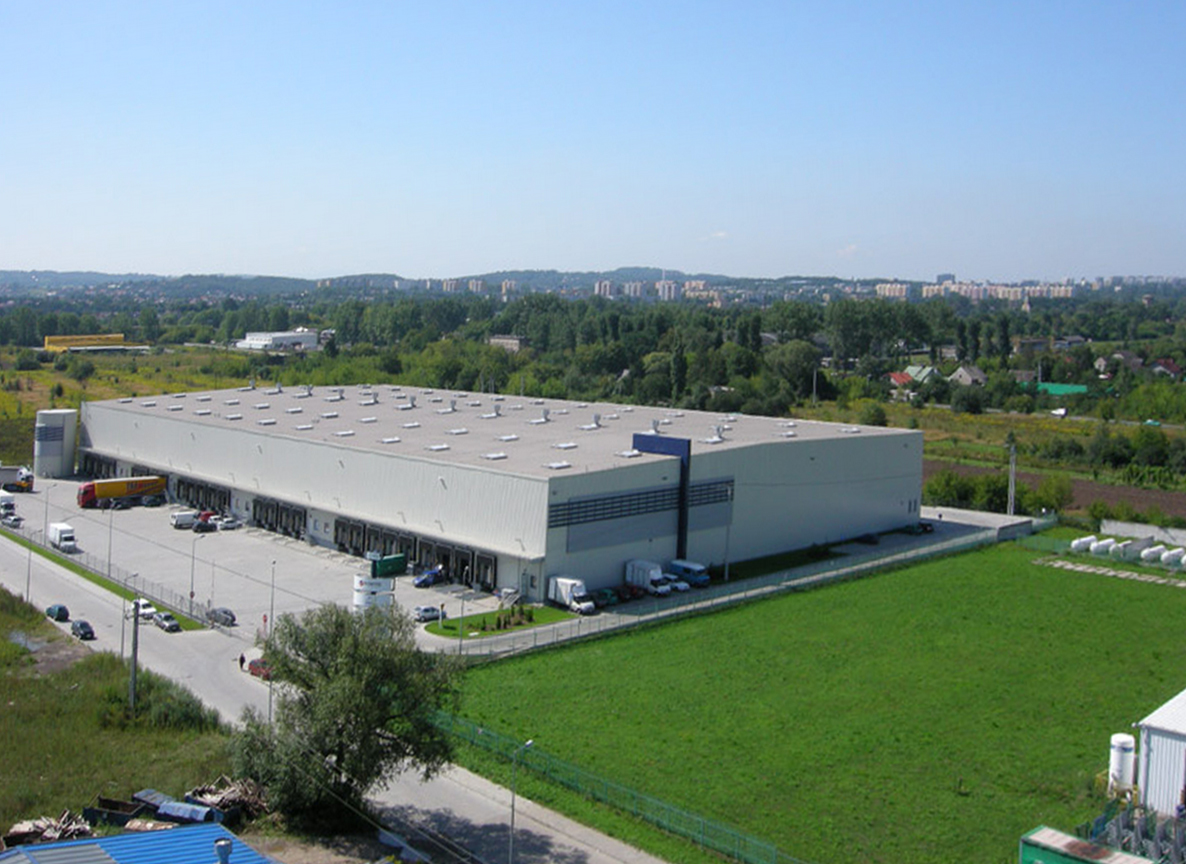 Firma G4 Garage Sp. z o.o. korzysta z oferty Biura Inwestycji Kapitałowych S.A. od 2011 r. Dzięki podpisanej nowej umowie zwiększyła wielkość wynajmowanej powierzchni magazynowej o dodatkowe 850 mkw. do łącznie ok. 3400 mkw. „Bardzo cieszymy się z kontynuacji współpracy. Przedłużenie umowy poparte zwiększeniem wykorzystywanej przez najemcę powierzchni magazynowej jest potwierdzeniem przygotowania przez nas atrakcyjnej oferty, dobrze dopasowanej do potrzeb Klienta”  – powiedział Krzysztof Mucha Business Development Manager Biura Inwestycji Kapitałowych S.A. G4 Garage specjalizuje się w dystrybucji olejów samochodowych i płynów eksploatacyjnych. Zajmuje się także handlem częściami, filtrami, kołpakami i oponami. Park logistyczny Kraków II zlokalizowany jest w dzielnicy Rybitwy, czyli w przemysłowej części Krakowa. W odległości 1,5 km od obiektu przebiega wschodnia obwodnica miasta. 
Park logistyczny oferuje ok. 10 tys. mkw. powierzchni magazynowej oraz prawie 1 tys. mkw. powierzchni biurowo - socjalnej. „Obecnie w CL Kraków II mamy dostępne jeszcze dwa segmenty wolnej i gotowej powierzchni magazynowej: jeden ma 850 mkw., a drugi 2600 mkw.” – podkreślił Krzysztof Mucha. Dodał, że gotowe magazyny czekają na najemców także w Śląskim Centrum Logistycznym. „W naszym największym centrum logistycznym oferujemy dwa segmenty mające odpowiednio: 900 mkw. i 3100 mkw. powierzchni” – dodał Business Development Manager Biura Inwestycji Kapitałowych S.A.Biuro Inwestycji Kapitałowych S.A. zarządza obecnie trzema centrami logistycznymi: CL Kraków I, CL Kraków II i Śląskim Centrum Logistycznym. W ramach tych parków najemcy korzystają z ponad 50 tys. mkw. powierzchni magazynowych. W przygotowaniu jest rozpoczęcie budowy parku CL Kraków III o docelowej powierzchni magazynowej liczącej około 20 tys. mkw. ***Dodatkowych informacji udzielają:Agencja Tauber Promotion,Mariusz Skowronek,e-mail: mskowronek@tauber.com.plTel.: +22 833 35 02; 698 612 866Andrzej Kazimierczak, e-mail: akazimierczak@tauber.com.pl Tel.: +22 833 35 02; 691 507 173***Biuro Inwestycji Kapitałowych S.A. jest deweloperem powierzchni komercyjnych. Specjalizuje się w budowie i wynajmie nowoczesnych powierzchni magazynowych. Spółka do tej pory zrealizowała inwestycje magazynowe w Krakowie, Ożarowie Mazowieckim, Pruszczu Gdańskim i Sosnowcu. Nieruchomości, które tam powstały, dysponują prawie 85 tys. mkw. nowoczesnej powierzchni. Obiekty te spełniają najwyższe światowe standardy. Drugim filarem działalności jest budowa i wynajem nowoczesnych powierzchni handlowych. Pierwszym oddanym do użytku obiektem był Retail Park Puławy. W trakcie budowy jest obecnie Retail Park Bielsko. Przygotowywane jest rozpoczęcie budowy Galeria Dzierżoniów.Biuro Inwestycji Kapitałowych rozwija działalność od 1996 roku. Potwierdzeniem wysokiej jakości realizowanych przez spółkę obiektów logistycznych jest nagroda I stopnia „Budowa Roku” przyznana Centrum Logistycznemu Ożarów Mazowiecki za cały przebieg procesu inwestycyjnego wraz z oceną projektu architektonicznego. 